Пояснительная записка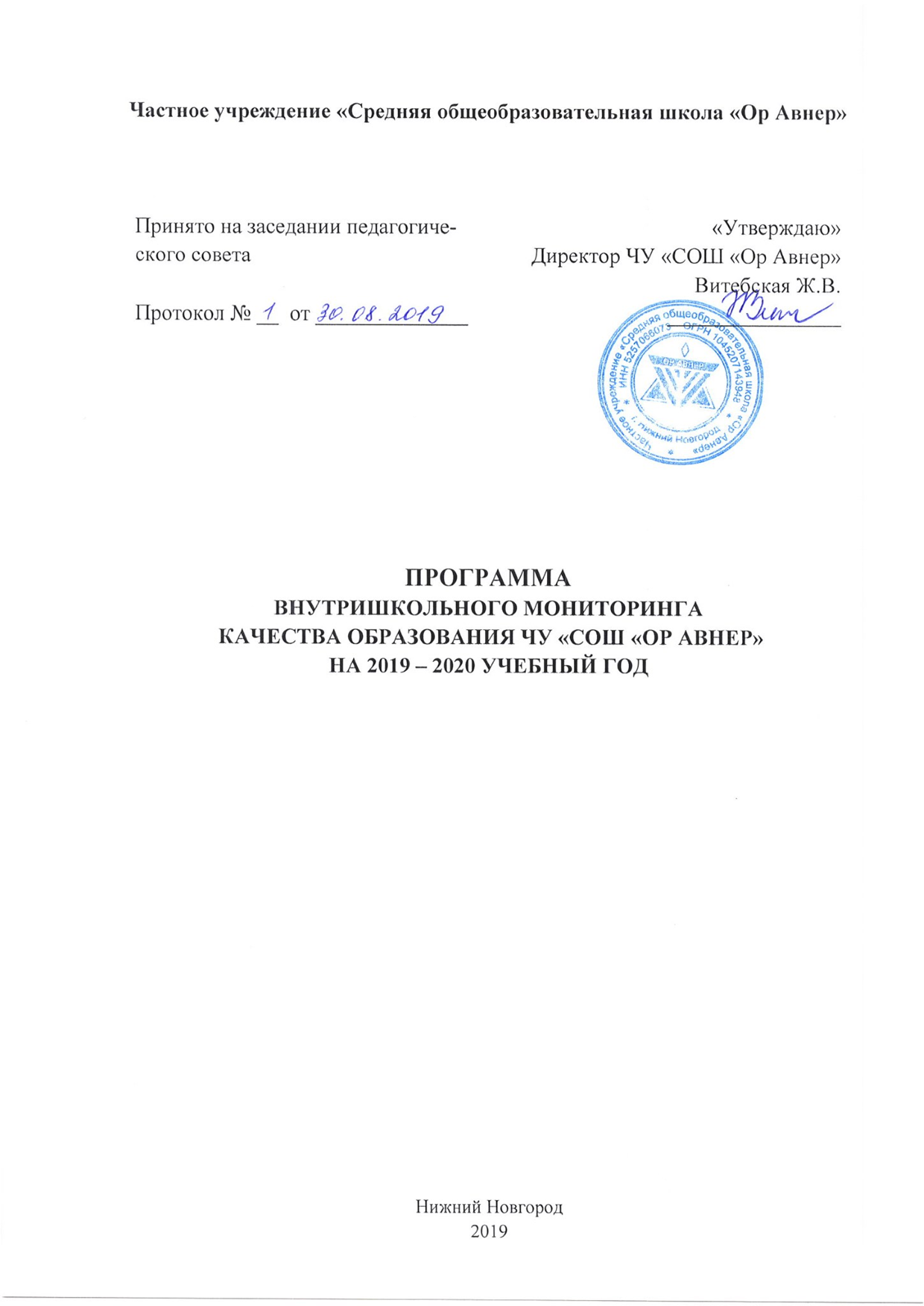 Программа внутришкольного мониторинга качества образования в «ЧУ «СОШ «Ор Авнер» разработана в соответствии с п.11 ст. 28 Федерального закона «Об образовании в РФ» № ФЗ – 273, на основе Положения о системе оценки качества образования ЧУ «СОШ «Ор Авнер», Положения о внутришкольном контроле ЧУ «СОШ «Ор Авнер» Положения о внутришкольном мониторинге в «ЧУ «СОШ «Ор Авнер». Предпосылками для создания программы стали: необходимость систематизации накопленного опыта по оценке результативности образовательной деятельности школы; востребованность своевременного обеспечения участников образовательных отношений (педагогов, учащихся и их родителей (законных представителей)  информацией о качестве образования в школе;необходимость использования программно-целевого метода управления как эффективного средства принятия управленческих решений. Цель программы: совершенствование управления качеством образования и обеспечение прогнозирования развития образовательного процесса в школе. Задачи программы: оценка возможностей и ресурсов для предоставления качественного образования в школе; создание единой системы диагностики и контроля состояния внутришкольной системы образования, обеспечивающей своевременное выявление изменений и факторов, влияющих на качество образования; повышение объективности контроля и оценки образовательных достижений обучающихся; получение объективной информации о состоянии качества образования, тенденциях его изменения и причинах, влияющих на его уровень; оценка динамики развития способностей школьников к саморазвитию и самосовершенствованию; проведение комплексного анализа системы взаимодействия родителей, педагогов, внешних связей школы на основе принципа сотрудничества; повышение уровня информированности участников образовательных отношений и социальных партнёров об основных показателях развития образовательной среды школы;определение результативности образовательного процесса, эффективности учебных программ, их соответствия требованиям нормативных документов; содействие принятию обоснованных управленческих решений, прогноз развития образовательной системы школы; предупреждение негативных тенденций в образовательном процессе; оценка эффективности и полноты реализации методического обеспечения образовательного процесса. Условия реализации программы: наличие ресурсного обеспечения; разработка научно-обоснованных методических материалов; определение процедур сбора информации; разработанная нормативная база; Ожидаемые результаты: 1. Повышение уровня достижения обучающимися планируемых результатов обучения; 2. Повышение качества итоговой аттестации выпускников в форме ГИА и ЕГЭ; 3. Повышение уровня личностных творческих достижений обучающихся и педагогов; 4. Удовлетворение образовательных запросов, ожиданий учащихся, родителей, социума; 6. Стабильность физического и психического состояния здоровья участников образовательного процесса; 7 Разработка единой информационно-технологической базы системы оценки результатов деятельности школы по показателям и индикаторам качества образования; 8. Повышение уровня удовлетворённости результатами деятельности школы со стороны общественности; 9. Качественное изменение условий реализации образовательного процесса в школе;10. Повышение профессионального роста педагогов.11. Расширение общественного участия в управлении школой.12. Предоставление всем участникам образовательного процесса и общественности достоверной информации о качестве образования в школе; 13. Выявление зависимости между ресурсами, условиями обучения и его результатами. Механизм реализации программы внутришкольного мониторинга качества образования(План внутришкольного мониторинга)Особенности проведения мониторинговых процедур.3.1. Мониторинг образовательных результатов обучающихся 1 - 7 класса включает в себя оценку уровня сформированности трёх групп результатов: личностных;метапредметных;предметных3.2. Внутренняя система оценки качества образования включает в себя мониторинг сформированности отдельных личностных результатов обучающихся, представленных в п. 1.3.2.1 ООП ООО и п. 1.3.2.1 ООП НОО ЧУ «СОШ «Ор Авнер». Основным методом получения данных является включённое наблюдение, которое проводит классный руководитель в течение всего учебного года. Достигнутые результаты представляются в конце мая – начале июня текущего учебного года в виде характеристики по форме, представленной в Приложении № 1 к Положению о внутришкольном мониторинге качества образования. Данные об уровне и виде мотивации, а также об уровне самооценки получаются в ходе тестирования / анкетирования, проводимого школьным психологом, и включаются в текст характеристики.3.2.  Мониторинг метапредметных результатов включает в себя несколько диагностических процедур, нацеленных на выявление уровня сформированности у обучающихся универсальных учебных действий и степень владения метапредметными понятиями. Уровни владения УУД представлены в диагностических картах (Приложение № 2). Карты заполняются в конце учебного года учителями – предметниками (список устанавливается администрацией школы); по результатам, занесённым в диагностические карты, пишется аналитическая справка, содержащая, в том числе, рекомендации для дальнейшей работы. Выводы об уровне владения метапредметными понятиями делаются на основе текущих наблюдений учителей – предметников в соответствии с уровнями, выделенными в п. 1.3.2.2 ООП ООО ЧУ «СОШ «Ор Авнер». Для проведения диагностических работ используются стандартизированные материалы, разработанные авторами издательства «Просвещение». 3.3. Результаты мониторинга образовательных достижений обучающихся предоставляются для ознакомления всем педагогическим работникам школы до начала следующего учебного года, в порядке, соответствующем требованиям закона «О защите персональных данных». 3.4. Результаты мониторинга образовательных достижений обучающихся заносятся в портфолио каждого обучающегося.Приложение 1.Оценка уровня достижения части личностных результатов обучающихся ЧУ «СОШ «Ор Авнер» на уровне основного общего образования1. Ценностно-смысловые установки обучающихся, формируемые средствами различных предметов в рамках системы общего образования•	дисциплинированность•	воспитанность гражданских качеств личности•	правовое поведение•	уровень         развития культуры общения и  взаимодействия с людьми•	мотивация учения•	трудолюбие•	любознательность•	социальная         адаптированность, сформированность коллективизма и товарищества•	широта         кругозора•	творческая         активность•	развитие   самостоятельности•	общественная активность, доброта и отзывчивость•	развитие лидерских качеств личности, уверенности в    себе, умений делать         выбор и принимать решения•	социальная ответственность•	построение жизненной перспективы; готовность к выбору профессии•	работа по саморазвитию,   самообразованию и самовоспитанию•	адекватность самооценки•	устойчивость интересов•	сформированность представлений о жизненных целях.           честность и правдивость2.  Соблюдение норм и правил поведения, принятых в ЧУ «СОШ «Ор Авнер»Требования к внешнему виду (школьная форма, ношение кипы, опрятность и аккуратность одежды и т.д.).Посещение утренней молитвыДежурство в классе и в школе.Поведение на уроках.Соблюдение норм общения в отношениях с одноклассникамиСоблюдение норм общения в отношениях с педагогами3.   Участие в общественной жизни ЧУ «СОШ «Ор Авнер», ближайшего социального окружения, еврейской общины, страны, общественно-полезной деятельности Участие в подготовке и проведении событий в жизни еврейской общины Нижнего НовгородаУчастие в подготовке и проведении школьных событий. Участие в конкурсах, викторинах, олимипиадах, проводимых социальными партнерами школы.Участие в благотворительных акциях.Приложение 2. Уровни сформированности универсальных учебных действий учащихся на уровне основного общего образованияПриложение 3.Диагностическая карта оценки уровня сформированности УУД учащихся ___ класса ЧУ «СОШ «Ор Авнер»Ф.И.О. учителя __________________________________Мониторинг образовательных достижений обучающихсяМониторинг образовательных достижений обучающихсяМониторинг образовательных достижений обучающихсяМониторинг образовательных достижений обучающихсяМониторинг образовательных достижений обучающихсяМониторинг образовательных достижений обучающихсяСоставляющие качества процесса обученияПоказатели,измеряемые в ходе мониторингаИнструменты мониторингаСубъекты мониторингаСроки проведенияФорма представлениярезультатовГотовность к обучению на уровне общего образования учащихся 5 классаУровень сформированности предметных результатовВходные контрольные работы по математике, русскому языкуЗам. директора по УРсентябрьАналитическая справка, сообщение на педсоветеГотовность к обучению на уровне общего образования учащихся 5 классаУровень владения УУД (познавательными, коммуникативными, регулятивными) и межпредметными понятиямиКомплексная стартовая диагностическая работа МетодистСентябрьАналитическая справкаГотовность к обучению на уровне общего образования учащихся 5 классаУровень и структура учебной мотивацииМетодика Н.Г. ЛускановойПсихологСентябрьАналитическая справкаГотовность к обучению на уровне общего образования учащихся 5 классаСтепень адаптации к обучению на соответствующем уровне общего образованияСоциометрия, дигностика уровня тревожности по методике Филлипса, анкета «Отношение к школе», методика «Адаптация»ПсихологСентябрьАналитическая справкаГотовность учащихся 1 класса к обучению в начальной школе  Уровень психологической готовностиМетодики:«Рисование бус» И.И. Аршинской«Продолжи узор» Г.Ф. Кумарина«Раскрашивание фигур» Н.Я. Чутко«Заселение дома» И.И. Аршинской«Лабиринт» Л.А. ВенгераТест Керна – Йерасика,«Заучивание 10 слов» А.Р. Лурия«Дорисуй фигуры» Головина графический диктант по Л.В. Занкову, тест «Точки и чёрточки» по У.В. Ульенковой, «Езда по дорожке»ПсихологСентябрь Аналитическая справкаГотовность учащихся 10 класса к обучению на уровне среднего общего образованияУровень и структура учебной мотивации, уровень тревожности, степень адаптацииДиагностика уровня и структуры мотивации (по методике Н.Г. Лускановой), уровня тревожности (методика Филлипса), анкета «Учителя –ученик»ПсихологСентябрьАналитическая справкаУровень сформированности предметных результатов обучающихся 1 – 11 классов по уровням обрзования.Владение предметными знаниями и умениями и способность применять их для решения учебно - познавательных и учебно – практических задачТекущая и тематическая  оценка достижения предметных результатов учащихся 1 -11 классов в соответствии с системой оценки отдельных предметовПедагоги – предметники, зам. директора по УРВ течение учебного года, сентябрь  - майЗаписи в классных журналах, четвертные и годовые отчёты в установленной форме, представление результатов на заседаниях педагогического советаУровень сформированности предметных результатов обучающихся 1 – 11 классов по уровням обрзования.Владение предметными знаниями и умениями и способность применять их для решения учебно - познавательных и учебно – практических задачПромежуточня оценка достижения предметных результатов учащихся 2- 11 классовЗам директор по УР, методистВходной контроль, вторая половина сентября, промежуточный контроль, вторая половина декабря. Итоговый годовой контроль-вторая половин маяАналитическая справка,  выступление на педагогическом советеУровень сформированности предметных результатов обучающихся 1 – 11 классов по уровням обрзования.Владение предметными знаниями и умениями и способность применять их для решения учебно - познавательных и учебно – практических задачПромежуточная оценка в форме полугодового экзамена (устного или письменного) по предмету в 2-11 классахЗам. директора по УРСередина - вторая половина декабря, середина - вторая половина маяАналитическая справка по результатам экзаменационной сессии, выступление на педсоветеУровень сформированности предметных результатов обучающихся 1 – 11 классов по уровням обрзования.Владение предметными знаниями и умениями и способность применять их для решения учебно - познавательных и учебно – практических задачЗащита итогового проекта (коллективного или индивидуального) в 5- 10 классах.Педагог - руководитель проекта, методистКонец февраля -Оценочный лист установленной формы (см. Положение о проектной деятельности ЧУ «СОШ «Ор Авнер»)Уровень сформированности метапредметных результатов  в 1 – 9 классахУровень владения УУД (познавательными, коммуникативными, регулятивными) и межпредметными понятиямиДиагностические работы в 1 - 9 классеМетодист, руководитель ШМО учителей начальной школыАпрель - майАналитическая справка Уровень сформированности метапредметных результатов  в 1 – 9 классахУровень владения УУД (познавательными, коммуникативными, регулятивными) и межпредметными понятиямиНаблюдение в ходе урочной и внеурочной деятельности учащихся 1 – 9 классов, в том числе с использованием типовых задачПедагоги – предметники, классные руководителиЯнварь, майДиагностические картыУровень сформированности метапредметных результатов  в 1 – 9 классахУровень владения УУД (познавательными, коммуникативными, регулятивными) и межпредметными понятиямиНаблюдение в ходе подготовки и защиты итогового проекта в 5-9 классахПедагог - руководитель проекта, методистКонец февраля - начало мартаОценочный лист установленной формыУровень обученностиКоличество обучающихся, освоивших школьную программы учебных предметов на базовом и повышенном уровнеАнализ данныхЗам. директора по УРВ конце года (май)ТаблицаРезультативность участия обучающихся в олимпиадах и конкурсах различного уровняКоличество обучающихся, принимающих участие в олимпиадах и конкурсах, оценка уровня достиженийАнализ данныхЗам. директора по УР, классные руководители, учителя - предметникиВ течение учебного годаТаблицаУровень достижения части личностных результатов обучающихсяУровень сформированности части личностных результатов, вынесенных на внутришкольную оценкуНаблюдение за поведением учащихся, беседы, опросы, анкетированиеЗам. директора по ВР, классные руководителиВ течение годаХарактеристика в установленной форме (см. Приложение 1 к документу)Количество отличников и медалистов- Анализ школьной документацииЗам. директора по УРВ конце года (май)СправкаМониторинг эффективности реализации программы воспитания и социализацииМониторинг эффективности реализации программы воспитания и социализацииМониторинг эффективности реализации программы воспитания и социализацииМониторинг эффективности реализации программы воспитания и социализацииМониторинг эффективности реализации программы воспитания и социализацииМониторинг эффективности реализации программы воспитания и социализацииУровень и направленность мотивации обучающихся-Анкетирование уч-сяПсихологОктябрьАналитическая справка, сообщение на педсоветеУдовлетворённость   обучающихся воспитательным процессом в школеСоответствие качественных показателей реализации программы воспитания и социализации потребностям и запросам обучающихсяАнкетирование, анализ полученных данныхЗам. директора по ВРСентябрь, майАналитическая справка, сообщение на педсоветеСтепень вовлечённости в воспитательный процесс педагогического коллектива и родителей  (законных представителей) обучающихсяКоличество и качество совместных мероприятий и событий, уровень педагогической культуры родителей, количество и тип обращенийАнкетирование учителей, родителей, беседы с родителями, отзывы родителей, социальных партнеров.Зам. директора по ВР, директорапрельСправка, сообщение на педсоветеУровень достижения части личностных результатов обучающихсяСоблюдение норм и правил поведения, принятых в школеНаблюдение, беседыКлассный руководитель, зам. директора по ВРВ течение годаАналитическая справка в форме характеристики (см. Приложение 1 к документу)Уровень достижения части личностных результатов обучающихсяУчастие в общественной жизни школы, ближайшего социального окружения, еврейской общины, страны, общественно-полезной деятельности Наблюдение, беседыКлассный руководитель, зам. директора по ВРВ течение годаАналитическая справка в форме характеристики (см. Приложение 1 к документу)Уровень достижения части личностных результатов обучающихсяЦенностно- смысловые установки обучающихся, формируемые средствами различных предметов в рамках системы общего образования (Сформированность таких свойств личности, как ответственное отношение к учению, отношение к общественно полезному труду, трудолюбие, долг и ответственность, дисциплинированность, коллективизм и товарищество, доброта и отзывчивость, честность и правдивость, бережливость)Наблюдение, беседыКлассный руководитель, зам. директора по ВРВ течение годаАналитическая справка в форме характеристики (см. Приложение 1 к документу)Качество программ внеурочной деятельности (ВД)Соответствие программ ВД нормативным требованиямАнализ документации и нормативной базыМетодистсентябрьТекущий контроль, сообщение на педсоветеКачество программ внеурочной деятельности (ВД)Соответствие программ ВД направленности и интересам обучающихсяАнкетирование, опросыКлассные руководители, зам. директора по ВРМай, сентябрьТекущий контроль, сообщение на педсоветеКачество программ внеурочной деятельности (ВД)Доля обучающихся, охваченных программами ВДАнализ школьной документациизам. директора по ВРАвгуст, январьТекущий контроль, сообщение на педсоветеКачество программ дополнительного образованияСоответствие программ ВД нормативным требованиямАнализ документации и нормативной базыМетодистСентябрьТекущий контроль, сообщение на педсоветеКачество программ дополнительного образованияСоответствие программ ВД направленности и интересам обучающихсяАнкетирование, опросыКлассные руководители, зам. директора по ВРМай, сентябрьТекущий контроль, сообщение на педсоветеКачество программ дополнительного образованияДоля обучающихся, охваченных программами ВДАнализ школьной документациизам. директора по ВРАвгуст, январьТекущий контроль, сообщение на педсоветеМониторинг уровня профессионального мастерства педагогов образовательного учрежденияМониторинг уровня профессионального мастерства педагогов образовательного учрежденияМониторинг уровня профессионального мастерства педагогов образовательного учрежденияМониторинг уровня профессионального мастерства педагогов образовательного учрежденияМониторинг уровня профессионального мастерства педагогов образовательного учрежденияМониторинг уровня профессионального мастерства педагогов образовательного учрежденияПоказатели уровня профессионализма педагоговДинамика изменений таких показателей, как педагогический стаж, квалификационная категория и уровень образования педагогов, уровень владения основными понятиями современной дидактики и современными образовательным технологиямиПосещение уроков, анализ школьной документации, мониторинг участия в конкурсах, публикации, опросыДиректор, методистВ течение годаАналитическая справкаОтношение педагогов к повышению профессионального  мастерстваСистематичность прохождения курсов повышения квалификации, участие в профессиональных конкурсах, общественных обсуждениях и консультациях по вопросам современной образовательной политикиАнализ документации, опросы, беседыМетодистВ течение годаАналитическая справкаДинамика образовательных достижений обучающихсяИзменение уровня предметных, метапредметных и личностных результатов детей, обучающихся у педагогаИспользование данных, полученных при мониторинге образовательных достижений учащихсяПедсовет, директорВторое полугодиеАналитическая справкаМониторинг качества организации образовательного процессаМониторинг качества организации образовательного процессаМониторинг качества организации образовательного процессаМониторинг качества организации образовательного процессаМониторинг качества организации образовательного процессаМониторинг качества организации образовательного процессаКачество образовательных программСоответствие программ требованиям нормативных документов и основным направлениям государственной и региональной политикиАнализ нормативной базы, текста документа, локальной нормативной документацииДиректор, методистВ течение годаАналитическая справкаКачество образовательных программСоответствие программ ожиданиям участников образовательных отношений и социальных партнёровИзучение запросов и ожиданий обучающихся и их родителей, педагогов, социальных партнёров (опросы, анкетирование, наблюдение).ДиректорВ течение годаАналитическая справкаКачество образовательных программНаличие авторских программ отдельных предметов, обоснованных изменений, внесённых в исходные программыАнализ школьной документацииМетодистВ течение годаАналитическая справкаКачество образовательных программУровень преемственности образовательных программ (соблюдение принципа преемственности программ НОО, ООО, СОО)Анализ образовательных программ образовательного учрежденияМетодистВ течение годаАналитическая справкаКачество индивидуальной работыНаличие индивидуальных образовательных программ, реализация принципа индивидуализации образования, наличие вариативного компонента образовательных программАнализ школьной документации, посещение учебных занятий, анкетирования и опросы учащихся и их родителей (законных представителей)МетодистНоябрь - декабрьАналитическая справкаПрограммно - информационное обеспечение образовательного процессаНаличие сети Интернет, ЭОР, средств ИКТ и широта их использования в учебном процессе; соответствие сайта школы нормативным требованиямНаблюдение, опрос, анализ документациитехнический специалист, методист В течение годаАналитическая справкаОснащённость учебных кабинетовСоответствие оснащённости учебных кабинетов требованиям нормативных документов и условиям, необходимым для достижения планируемых результатов освоения ОП школыНаблюдение, анализ нормативной базы и школьной документацииДиректор, зам. директора по АХЧМарт - апрельАналитическая справкаОбеспеченность методической и учебной литературойНаличие литературы, необходимой для реализации образовательных программ, её соответствие нормативным требованиямАнализ нормативной базы и школьной документацииШкольный библиотекарь, методистИюнь, августСписки необходимой литературыУсловия обученияСоответствие условий обучения санитарно  - гигиеническим и материально – техническим требованиям Анализ нормативной базы и школьной документации, наблюдениеЗам. директора по АХЧИюнь августОтчётУровень тревожности обучающихся- Диагностика с использованием методикЗам. директора по ВРапрельАналитическая справкаУчёт численности обучающихся на уровнях НОО, ООО, СООКоличество обучающихся, отчисленных из образовательного учреждения; анализ причин Анализ школьной документации, опросы, беседыЗам. директора по УРВ течение годаАналитическая справкаОткрытость школы для участников образовательных отношений и социальных партнёровГотовность школы к взаимодействию с родителями обучающихсяАнкетирование, опрос, беседаДиректор, учредителидекабрьАналитическая справкаОткрытость школы для участников образовательных отношений и социальных партнёровГотовность школы к взаимодействию с социальными партнёрамиАнкетирование, опрос, беседаДиректор, учредителидекабрьАналитическая справкаОткрытость школы для участников образовательных отношений и социальных партнёровНаличие информации о школе в открытом доступе в сети ИнтернетАнализ информационного пространства, опросыДиректор, учредителиапрельАналитическая справкаМониторинг эффективности системы управления образовательным учреждениемМониторинг эффективности системы управления образовательным учреждениемМониторинг эффективности системы управления образовательным учреждениемМониторинг эффективности системы управления образовательным учреждениемМониторинг эффективности системы управления образовательным учреждениемМониторинг эффективности системы управления образовательным учреждениемКонкурентоспособность школы на рынке образовательных услугИзменение количеств обучающихся, востребованность, имидж школы, оснащённость, кадровый состав и т.д.Анализ материалов СМИ, работа с сайтомДиректор, зам. директора по УРВ течение годаАналитическая справкаПроцесс реализации совместных программ ЧУ «СОШ «Ор Авнер» и социальных партнёров Количественный и качественный анализ совместных проектовАнализ материалов,  отзывов, пожеланийДиректор, зам. директора по ВРВ течение годаАналитическая справкаВостребованность организационно – управленческого опыта ЧУ «СОШ «Ор Авнер» другими образовательными организациямиОбращаемость за советом, анализ деятельности стажёрской площадкиАнализ материаловзам. директора по ВР и УР, методистВ течение годаАналитическая справкаДинамика уровня подготовки выпускников школы, их конкурентоспособности при поступлении в высшие и средние специальные учебные заведенияИнформация о дальнейшей судьбе выпускниковАнализ материаловДиректор, классные руководителиСентябрь - октябрьАналитическая справкаУровень развития органов соуправления и самоуправления в ЧУ «СОШ «Ор Авнер»Включенность учащихся, родителей, педагогов в         самоуправленческую         деятельность; самостоятельность и ответственность  субъектов         самоуправления в принятии решений; наличие и         эффективность         механизмов выполнения принятых решений; развитие инициативности; развитие традиций самоуправления;  действенность педагогической поддержки самоуправленияАнализ протоколов заседаний, материалов о работе Зам. директора по ВРВ течение годаАналитическая справкаРепутация школы в еврейской общине города, в городе, в образовательной сети «Ор Авнер» Общественное мнение  о школе, индивидуальность «портрета школы», стремление учащихся, педагогов и         родителей защищать лицо         школы, поддерживать и         развивать ее положительный имиджМониторинг публикаций в средствах массовой информации, письма, отзывы, опросы Директор, учредителиВ течение годаАналитическая справкаМониторинг здоровья обучающихсяМониторинг здоровья обучающихсяМониторинг здоровья обучающихсяМониторинг здоровья обучающихсяМониторинг здоровья обучающихсяМониторинг здоровья обучающихсяРегулярность и качество проведения санитарно – эпидемиологических профилактических мероприятийСроки и кратность проведения необходимой диспансеризации, медицинских манипуляцийАнализ медицинских картВрач, поликлиникаиюньСправкаУровень  заболеваемости обучающихся, педагогических и других работников школыКол-во случаев нетрудоспособностиАнализ медицинских документовВрач, поликлиникаИюньсправкаЭффективность оздоровительной работыКол-во случаев нетрудоспособностиАнализ медицинских документовВрач, поликлиникаиюньСправкаКачество методической работыКачество методической работыКачество методической работыКачество методической работыКачество методической работыКачество методической работыЭффективность работы методиста школы и Методического школьного советаВыполнение плана-графика курсовой подготовки педагогов Анализ документовМетодист школы, зам. Директора по УРВ течение годаОтчёт о методической работеЭффективность работы методиста школы и Методического школьного советаУровень удовлетворения запросов и потребностей педагогов на методическую помощь.Опросы, анкетированияМетодист школы, зам. Директора по УРВ течение годаОтчёт о методической работеЭффективность работы методиста школы и Методического школьного советаПолнота раскрытия методических проблем на учебный год через тематику заседаний методсовета и  МО, семинаров и др. форм методической работы.Опросы, анкетирования, посещение занятийМетодист школы, зам. Директора по УРВ течение годаОтчёт о методической работеЭффективность работы методиста школы и Методического школьного советаУровень информационно-методического сопровождения образовательной деятельностиОпросы, наблюдениеМетодист школы, зам. Директора по УРВ течение годаОтчёт о методической работеУУДУровни сформированности УУДРегулятивные УУД1.1. Целеполагание1. Учащийся может только выполнить задание, сформулированное учителем.  Ориентируется на других детей, выполняющих подобное задание. Иногда требуется выполнение начальных этапов задания совместно с учителем.1.1. Целеполагание2. Учащийся может выполнить задание, сформулированное учителем, не испытывая потребности в его уточнении, в совместных действиях в начале работы. Принимает и сохраняет цель, поставленную учителем.1.1. Целеполагание3. Учащийся может сформулировать цель при описании проблемного (поискового)  задания в общем виде, своими словами во время коллективной работы. Эта формулировка требует уточнения,  дополнительной работы.1.1. Целеполагание4. Учащийся может выбрать цель задания из предложенных учителем целей и задач, но не всегда может определить действия по её достижению. Иногда требуется дополнительная работа по  осознанию учащимся цели. Формулировка цели по аналогии, на основе предшествующего опыта.1.1. Целеполагание5. Учащийся может самостоятельно сформулировать цель на основе собственных ошибок, недочётов,  на основе самостоятельного ответа на вопрос : «Что у меня получается, а что – нет, и почему?», но теряется при планировании этапов достижения цели.1.1. Целеполагание6. Учащийся  может самостоятельно сформулировать цель и этапы её достижения. 1.2.  Планирование1. Учащийся может планировать свои действия только с помощью учителя, на каждом этапе формулирующего наводящие вопросы. Определив таким образом план, учащийся не реализует его самостоятельно, план остаётся только на бумаге.1.2.  Планирование2.  Учащийся может сформулировать план в самом общем виде, без детализации, ориентируясь на уже известный алгоритм.1.2.  Планирование3. Учащийся может составить план из уже предложенных учителем элементов плана.1.2.  Планирование4. Учащийся владеет несколькими типовыми планами, которые может применить в некоторых ситуациях.1.2.  Планирование5. Учащийся может составить план своих действий в новой ситуации, используя известный алгоритм, но не всегда может объяснить его.1.2.  Планирование6. Учащийся может составить план своих действий и скорректировать его выполнение, оценив свою успешность на каждом этапе.1.3. Рефлексия1. Учащийся может применить к себе варианты рефлексии, предложенной учителем, но не всегда их понимает, а главное – не может  осуществить какие-то действия на их основе.1.3. Рефлексия2. Учащийся может сделать вывод о своих успехах и развитии на основании предложенных учителем методик и подобрать варианты действий по самосовершенствованию.1.3. Рефлексия3. Учащийся имеет опыт рефлексии и может применить его в знакомых ситуациях, но не всегда корректирует свою деятельность на основе этого анализа.1.3. Рефлексия4. Учащийся может корректировать свою деятельность на основе рефлексии.Познавательные УУДПознавательные УУД2.1. Поиск информации и понимание прочитанного1. Учащийся не может самостоятельно сформулировать цель чтения, но с помощью учителя может описать жанр текста и его содержание2. Учащийся может с помощью учителя определить структуру текста, ориентируется в содержании текста и понимает его смысл.3. Учащийся может самостоятельно выделить смысловые части текста (в том числе несплошного), проанализировать его, составить свой текст на основе прочитанного,.4. Учащийся может самостоятельно применять навык поиска и понимания информации в тексте,  находит в тексте доводы в подтверждение выдвинутых положений, делает выводы на основе прочитанного и решает задачи, требующие полного критического понимания текста в  рамках различных учебных предметах и внеучебной деятельности. 2.2. Оценка информации1. Не умеет оценивать форму и содержание текста, некритически относится к различным источникам информации.2. С помощью учителя оценивает суждения, представленные в тексте, но не может выделить противоречия, содержащиеся в тексте (текстах)  или информацию, противоречащую предыдущим знаниям.3. Критически относится к источникам информации, связывает полученные данные с информацией из других источников, ищет способы проверки качества информации. 2.3.Умение работать с источниками информации1. Учащийся может перечислить основные методы поиска информации, но не может применить это знание.2.3.Умение работать с источниками информации2. Учащийся может с помощью учителя подобрать материал, необходимой по той или иной теме,  используя литературу и сеть Интернет.2.3.Умение работать с источниками информации3.  Учащийся владеет базовыми навыками для использования авторской информации, но не всегда может грамотно сформулировать запрос.2.3.Умение работать с источниками информации4. Учащийся может самостоятельно формулировать запрос на информацию, осуществить поисковую деятельность и грамотно применить авторскую информацию.2.4. Использование знаково – символических средств1. Учащийся не владеет умением отображать текст в графической форме. Может только перерисовать в тетрадь запись в графической форме, сделанную учителем, не понимая, где расхождения между оригиналом и копией. 2.4. Использование знаково – символических средств2.  Учащийся может  повторить графическую запись учителя,  выделяя ошибки в собственных записях, корректно применить ту или иную графическую форму, предложенную учителем.2.4. Использование знаково – символических средств3.Учащийся использует некоторые графические формы, но делает это необоснованно, только с помощью учителя.2.4. Использование знаково – символических средств4. Учащийся может отобразить текст в графической форме по аналогии с записью учителя, на схожем материале, но его запись не всегда отображает суть информации.2.4. Использование знаково – символических средств5. Учащийся может самостоятельно отображать различные виды информации в графической форме, по заданию учителя или по личному выбору.2.5. Проблематизация1. Учащийся не может самостоятельно сформулировать проблему, но может с помощью учителя выполнить действия, необходимые для её решения, по алгоритму2.5. Проблематизация2. Учащийся может сформулировать проблему в общем виде, но не может выполнять действия по её решению без помощи учителя2.5. Проблематизация3.  Учащийся может сформулировать проблему, но подбирает неадекватные для её решения средства и этапы.2.5. Проблематизация4. Учащийся владеет методами постановки и рения проблемы в учебной ситуации, но во внеучебной деятельности не применяет эти умения.2.5. Проблематизация5. Учащийся может проанализировать проблему, возникающую в учебной и во внеучебной деятельности, сформулировать её, определить этапы и средства её разрешения.Коммуникативные УУДКоммуникативные УУД3.1. Готовность вести диалог с собеседником, умение слушать и воспринимать другую точку зрения1. Не умеет слушать и слышать собеседника, неуважительно относится к другой точке зрения, переносит спор о предмете на личность собеседника. 2. С помощью учителя участвует в дискуссии, соблюдает правила речевого этикета, но не умеет выстраивать логическое взаимодействие с оппонентом.3. 3.2. Использование речевых средств и средств ИКТ для решения коммуникативных задач1. Учащийся может отвечать лишь на точечные вопросы учителя, не формулирует связных логических высказываний.3.2. Использование речевых средств и средств ИКТ для решения коммуникативных задач2. Учащийся может составить связное высказывание, опираясь на материалы учебника или других методических пособий3.2. Использование речевых средств и средств ИКТ для решения коммуникативных задач3.Учащийся может сформулировать собственную точку зрения в устном и письменном виде, но не может представить её достаточно убедительно3.2. Использование речевых средств и средств ИКТ для решения коммуникативных задач4. Учащийся даёт развернутый аргументированный ответ на вопросы учителя, ясно и чётко представляет собственную точку зрения, 3.3. Умение работать в группе и паре1. Не умеет ни распределять роли в групповой работе, ни выполнять роль, предложенную учителем или другими учащимися. Отказывается работать в любом формате, кроме фронтального (пары, малые группы).2. С помощью учителя включается в самостоятельную работу, принимает предложенную роль, выполняя задание.3. Участвует в распределении ролей внутри группы (пары), эффективно работает для достижения общего результата.4. Личностные УУД4. Личностные УУД4.1. Самооценка1. В ситуации неудачи учащийся не знает, как поступать; не понимает, в чём причина неудачи. Отказывается воспринимать неуспех и может сделать что-то для улучшения результатов только с помощью учителя.4.1. Самооценка2. С помощью учителя учащийся может сформулировать причины неуспеха собственной деятельности, но не может скорректировать свою деятельность.4.1. Самооценка3.  Учащийся воспринимает неуспех конструктивно, но ему нужна помощь учителя для того, чтобы исправить ситуацию.4.1. Самооценка4. Учащийся понимает, как можно избежать неуспеха, но не всегда применяет эти знания на практике.4.1. Самооценка5. Учащийся воспринимает неудачи конструктивно и может самостоятельно определить направления совершенствования.№УчащийсяРегулятивные УУДРегулятивные УУДРегулятивные УУДПознавательные УУДПознавательные УУДПознавательные УУДПознавательные УУДПознавательные УУДКоммуникативные УУДКоммуникативные УУДКоммуникативные УУДЛичностные УУД№УчащийсяЦелеполаганиеПланированиеРефлексияПоиск информации и понимание прочитанногоОценка информацииРабота с источниками информацииЗнаково – символические средстваПроблематизацияУмение слушать и вести диалогИспользование речевых средствУмение работать в паре и группеСамооценка13456789